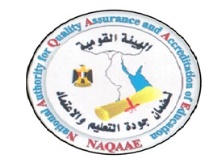 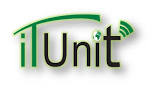 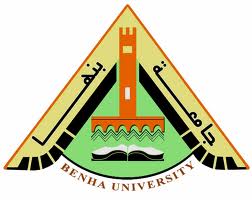 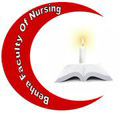 محضر اجتماع فريق وحدة تكنولوجيا المعلوماتبكلية التمريض- جامعة بنهاشهر7/2017متم عقد اجتماع  فريق وحدة تكنولوجيا المعلومات وذلك يوم الأحد الموافق 2/7/2017م فى تمام الساعه 12ظ بوحدة تكنولوجيا المعلومات  تحت رعاية أ.د/هويدا صادق عبد الحميد عميد الكلية وذلك بحضور كلا من :د/ أمينه عبد الرازق             مدير وحدة تكنولوجيا المعلوماتد/ سماح رمضان              نائب مدير وحدة تكنولوجيا المعلوماتد/ امل سعيد                   منسق it قسم تمريض الباطنى والجراحىد/ محضية مرسى            منسق  itقسم ادارة التمريضد/ رحاب سليمان             منسق  itقسم تمريض صحة الام والرضيع م.م/ رضا محمد             منسق it قسم تمريض الاطفالم. ولاء كمال                منسق it قسم تمريض صحة المجتمعميرفت عادل                     مسئول بوابه الكترونيهدينا محمد                        مسئول بوابه الكترونيهمنى حمادة محمد                مسئول العلاقات العامه ( توثيق ) تم مناقشة الموضوعات الآتية :الموضوع الأول: عمل ملف انجاز أنشطة الوحده من يوليو 2016 إلى يونيه 2017.الموضوع الثانى : عمل خطه الربع الأول شهر 7،8،9/2017القرار: تم عمل الخطه وملف انجاز الوحده وتسليمها الى الجامعه  	            مدير الوحده	                    	د/ امينه عبدالرازق